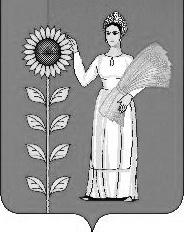 СОВЕТ ДЕПУТАТОВ СЕЛЬСКОГО ПОСЕЛЕНИЯНОВОЧЕРКУТИНСКИЙ СЕЛЬСОВЕТДобринского муниципального районаЛипецкой областиXXХ сессия РЕШЕНИЕ16.03.2012 года                          с. Новочеркутино                         № 89-рс«О внесении изменений в Положения «О порядке управления и распоряжения муниципальной собственностью сельского поселения Новочеркутинский сельсовет Добринского муниципального района»Рассмотрев Протест прокурора Добринского района № 46 от 20.01.2012 года  на решение Новочеркутинского сельского Совета депутатов Добринского муниципального района Липецкой области от 03 ноября 2009 года №152-рс «»О внесении изменений в решение сельского Совета депутатов третьего созыва №126-рс от 04.05.2009г «О положении «О порядке управления и распоряжения муниципальной собственностью сельского поселения Новочеркутинский сельсовет Добринского муниципального района (с изменениями от 14.01.2011г)»,Совет депутатов сельского поселения Новочеркутинский сельсоветРЕШИЛ:1. Принять изменения в Положение «О порядке управления и распоряжения муниципальной собственностью сельского поселения Новочеркутинский сельсовет Добринского муниципального района» утвержденное решением от 03.11.2009 года № 152-рс (прилагаются).2. Направить указанный нормативный правовой акт главе администрации сельского поселения для подписания и официального обнародования.3. Настоящее решение вступает в силу со дня его официального обнародования.Председатель Совета депутатов сельскогопоселения Новочеркутинский сельсовет                               Т.М.ГрачеваПриняты Решением Совета депутатов сельского поселения Новочеркутинский сельсовет  от 16.03.2012 г. № 89-рсИЗМЕНЕНИЯв Положение «О порядке управления и распоряжения муниципальной собственностью сельского поселения Новочеркутинский сельсовет Добринского муниципального района»1. Внести в Положение «О порядке управления и распоряжения муниципальной собственностью сельского поселения Новочеркутинский сельсовет Добринского муниципального района» утвержденное решением от 03.11.2009 года № 152-рс следующие изменения:1.1 Пункт 13 Положения –исключить .Глава администрации сельскогопоселения Новочеркутинский сельсовет                             Г.В. Машков